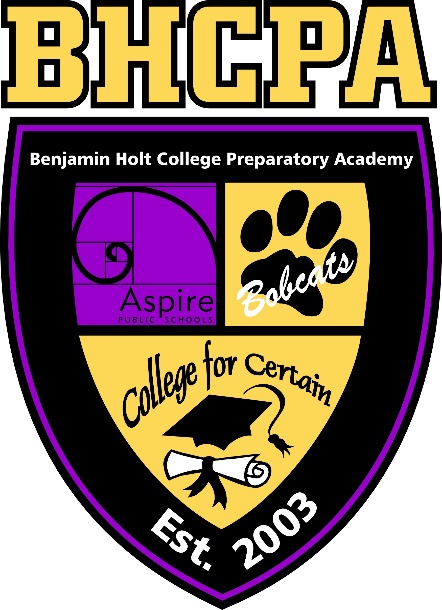 My Post- Secondary Success PlanPurposeThe intent of generating a PSSP is to assist each student in identifying what his/ her next steps and goals are for himself/ herself after graduating from high school.  Creating this plan will help students identify post- secondary options of high interest, financial aid support for each option, financial earning implications of each, identify which option he/ she wishes to pursue, develop a backwards plan for matriculating successfully and on time, determine his/ her strengths and how he/ she will mobilize those strengths toward his/ her goals, and brainstorm possible hurdles he/ she expects to encounter and what his/ her plan is to overcome those obstacles.Overview of PSSP ComponentsPSSP OptionFinancial forecastFinancial aid supportFinancial earning implicationsSuccessful matriculation planStrengths and goalsPossible hurdlesCalendar of Completion
My PSSP Project will be graded by:
 _______________________________Workforce Pathway: Part 1Please discuss your reasons and passion for why you choose this plan.How much will this plan cost you?  Calculate all costs utilizing budget form on the Excel spreadsheet here from CollegeInColorado.org (https://www.cicmoney101.org/Calculators/Budget-Worksheets/Traditional-College-Student.aspx) How do you plan to cover the cost of this plan?  Be specific and include timelines (i.e. obtain a job by the end of July).The WorkforceFinding a job is not always as easy as one would like it to be.  In preparation to look your best on paper and in person on interviews, complete the following tasks.Letter of Interest (also known as a Cover Letter) and ResumeOne of the first impressions of you is what your potential employer reads on your letter of interest (cover letter) and resume.  Therefore, it is important that your documents are nicely laid out, easy to read, and encompasses words and phrases that are relevant to the job you are applying for.  Of course, this means your letter of interest and resume will need to be adjusted every time you apply to a new position.  A general letter of interest and resume may be created and then adapted as needed.Using San Joaquin Delta College’s Employment Preparation Portfolio as a guide (you may use others that you feel is more appropriate and tailored to you), generate a generic letter of interest and resume.  These documents will serve as your foundation employment documents which will be altered as needed when you apply to different jobs.My Post- Secondary Success PlanDue DateItem ToolPoints EarnedApril 8th  Part 1Resume
Letter of Interest (cover letter)Part 1Please reach out to Dr. Woodruff for tips on how to write a resume/cover letter._____/20April 12th Part 2
The InterviewInterview Reflection QuestionsPart 2
Schedule an interview in advance with Dr. Woodruff._____/20April 19th Part 3
Developing a PlanJob Tracker FormPart 3

Use link provided in document._____/20April 19th Part 4
Financial LogPart 4
Use excel spreadsheet that is embedded in document. _____/20April 26th Part 5
Matriculation PlanPart 5 
 Backwards Map using the charts provided or your own planner._____/20________ I would like my final PSSP returned after it has been graded.________ I would like my final PSSP returned after it has been graded.________ I would like my final PSSP returned after it has been graded.________ I would like my final PSSP returned after it has been graded.Workforce PathwayStudent will utilize his/ her research skills and obtain requirements to join the workforce.Student will create:Letter of Interest (Cover Letter)ResumeParticipate in a Mock InterviewDevelop a Plan        Tip from Alumni: Bookmark where you find your information. You will be surprised how often you refer back to this information!